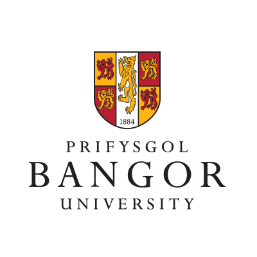 Cyfarfod Bwrdd Cymunedol Prifysgol Bangor (7fed Hydref 2022)  Presenoldeb: Gwnaeth cynrychiolwyr o’r sefydliadau/cyrff canlynol fynychu’r cyfarfod: Prifysgol Bangor ac Undeb Myfyrwyr Bangor; Cyngor Gwynedd; Cyngor Dinas Bangor; Rhwydwaith Cydraddoldeb Rhanbarth Gogledd Cymru (NWREN); Adra; Mantell Gwynedd; Heddlu Gogledd Cymru; Bwrdd Iechyd Prifysgol Betsi Cadwaladr. Materion trafod: Gyda’r Athro Andrew Edwards yn cadeirio, trafodwyd y materion canlynol: Cefnogaeth i ffoaduriaid o Wcrain; adborth ar Seremonïau Graddio dros yr haf; apwyntiad yr Is-Ganghellor newydd; diweddariad ar brosiectau Parc y Coleg a’r Cwad Mewnol; crynodeb o raglen waith Pontio; cyflwyniad ar y strategaeth Cenhadaeth Ddinesig newydd, yn ogystal a’r dudalen we newydd ar wefan y Brifysgol, yr arolwg staff ar ymgysylltu allanol a chrynodeb o’r digwyddiad yn trafod twristiaeth yn Pontio ar 6ed Hydref a drefnwyd gyda’r Sefydliad Materion Cymreig; diweddariad ar waith Gwirfoddoli Myfyrwyr Bangor, gan gynnwys digwyddiad i ddathlu 70 mlynedd o wirfoddoli ym Mangor; crynodeb fer o waith Rhwydwaith Cydraddoldeb Rhanbarth Gogledd Cymru; diweddariad ar waith Undeb Myfyrwyr Cymraeg Bangor; crynodeb fer o waith Heddlu Gogledd Cymru yn y gymuned ym Mangor; trafodaeth ar sut i gryfhau cyfathrebu rhwng y Brifysgol a’r gymuned; diweddariad ar waith recriwtio myfyrwyr y Brifysgol; crynodeb fer o waith Cyngor Dinas Bangor a’r gwaith i adfywio canol y ddinas; diweddariad ar brosiect ‘Ar y Lôn’ M-SParc ym Mangor; trafodaeth fer ar faterion tai a chefnogi myfyrwyr ym Mangor. 